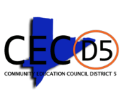                                                                  CEC 5 Calendar Meeting Minutes                                                         Wednesday, July 27, 2022Meeting called to order Vice President Barnhill at 7:39 PM. Roll call taken by Vice President Barnhill, which resulted in the following:Present: Schadell Barnhill, Fanta Brown, Ayishah Irvin, Anna Minsky, Brian Peters, Denise Randolph, Pamela Stewart and                   Gina Williams Acknowledgement of Minutes: March 23, 2022, April 7, 2022, Special Meeting April 27, May 25, 2022, Special Meeting June 9, 2022 and June 22, 2022Member Brown had concerns with April 7, 2022. President Stewart clarified Member Williams concerns.Calendar/Business Meeting Date Change from August 24, 2022 to August 31, 2022Motion by Vice President Barnhill Council. Voice vote for the record: Yes: 8 No: 0 Abstain: 0Executive SessionMotion by Member Williams all council members agreed Wednesday, August 24, 2022 at 6:30pm. Council agreed AA would not attend the executive session. Member Williams suggested that a mediator attend the executive session. President Stewart will contact Christina Melendez for her availability to mediate the executive session. Meeting will be in person. President Stewart ask Treasurer Irvin to secure a permit for the executive session in the present building space at 6:30pm.Greetings from Superintendent, Dr. Sean DavenportSuperintendent Davenport greeted everyone. Superintendent Davenport thank the council for welcoming him. Thanked the council for their attendance at his reception and welcome HCSD5 earlier today. Superintendent Davenport was very appreciative of the council’s attendance. Superintendent Davenport got off to a fast start. Superintendent Davenport has a small staff. First day at the district, half of the staff was on vacation. It has been a busy week with zoom calls and meetings downtown. Trying to address some of the principal retiring issues. Looking to having everyone in place by mid-August. Will be reaching out to some of the council individually. Some of the council have children in individual schools that are looking for principals as well. Superintendent Davenport will reach out to individual council members giving them the opportunity to hear whom he wants to put in place so that you will not be blind-sided by what is going on.Good news we will be getting nine new staff members from the BCO’s beginning Monday, August 1, 2022. New staff members range from Social Worker, Academic Response Team, and Instructional Lead etc. Understanding the process Superintendent Davenport does not know all the new staff that are coming. Superintendent Davenport has shared their rank with the staff. Superintendent Davenport may know two or three of the nine new staff members. Superintendent Davenport worked with one of the new staff members from TWEED, one in District 5 prior about 20 years ago and Crystal Lindsay that actually opened the Technology Center in PS 125. New staff will be at the District Office Monday, August 1, 2022 at 9am for a walk-thru. Superintendent Davenport invited the council to please come by and meet the new staff if they are available. Superintendent Davenport will be meeting the new staff for the first time as well. Superintendent Davenport is excited,   but does not know where everyone is going. Superintendent Davenport hopes to hear from DOE next week regarding placement for everyone. Worst-case scenario we may lose access to the technology space if we do not get the room situation straighten. The room will be sectioned off with desk at present Superintendent Davenport does not have furniture to receive the new staff. New staff will be in the conference room until we figure some things out. Superintendent Davenport is really pleased and happy to be back. Looking forward to working with each councilmember individually as well as collectively. Visiting schools, hearing your concerns, pointing things out that you like addressed. Superintendent Davenport is no stranger to this role and the meaning. Superintendent Davenport is no stranger to the role and responsibilities of the CEC and commitment to the children in this district. Mainly because your children are here in the district. We want to work collectively to come back to a level of prominence. We need to turn some things around. Where this is a district people are coming back to opposed to trying to leave. Superintendent Davenport is very excited to do this work, although he may not show it all the time. Do know that his mind and heart is always here, while at TWEED he tried to visit District 5 once a week. He wants to continue doing some of the work that he was doing.We will see some different things out of different schools. One goal is really try to have an open door policy with best practices. Where you can go in and see what other schools are doing in the district. Things you may want replicated and brought to your schools knowing that certain programs work. You can see it and give us some guidance on how you want to see it spread across the district as well. Superintendent Davenport appreciates this meeting. It is sincere it does not always come out right, but the effort and intent is there. The fact that we can agree to disagree and find ways and still move forward for the benefit of our children. Thank you for having me. New BusinessReview of July 27, 2020-June 30, 2023 Meeting Dates and Vote Motion by Treasurer Irvin to accept the meeting dates and discuss during August 24, 2022 executive session to change some of the meeting locations. Voice vote for the record: Yes: 8 No: 0 Abstain: 0Review of Tentative 2022-20230 Budget Discussion and Vote Council will further discuss during August 24, 2022 Executive Session.Speaker’s List     No one for the speaker’s list.President Stewart adjourned calendar meeting at 8:31 pm.                    Submitted by: Lisa Kinsey, Administrative Assistant